На № 05-исх-1914 от 07.05.2018 Заключениеоб оценке регулирующего воздействия проекта закона 
Ханты-Мансийского автономного округа – Югры «О внесении изменений в отдельные законодательные акты Ханты-Мансийского автономного округа – Югры» (далее – проект)	Департамент экономического развития Ханты-Мансийского автономного округа – Югры (далее – уполномоченный орган, автономный округ) в соответствии с пунктом 2.2 Порядка проведения оценки регулирующего воздействия (далее – ОРВ) проектов нормативных правовых актов, подготовленных исполнительными органами государственной власти, экспертизы и оценки фактического воздействия нормативных правовых актов Ханты-Мансийского автономного 
округа – Югры, затрагивающих вопросы осуществления предпринимательской и инвестиционной деятельности, утвержденного постановлением Правительства автономного округа от 30 августа 
2013 года № 328-п (далее – Порядок), рассмотрев проект, пояснительную записку, сводный отчет о результатах проведения ОРВ проекта и свод предложений по результатам публичных консультаций (далее – сводный отчет, свод предложений), подготовленные Департаментом дорожного хозяйства и транспорта автономного округа (далее – регулирующий орган, Депдорхоз и транспорта Югры) сообщает следующее.Проект направлен Депдорхозом и транспорта Югры для подготовки настоящего заключения повторно. Замечания уполномоченного органа, указанные в заключении об ОРВ проекта от 4 апреля 2018 года 
№ 22-Исх-3338, Депдорхозом и транспорта Югры учтены: проведены дополнительные публичные консультации по проекту;форма уведомления о проведении публичных консультаций приведена в соответствие предъявляемым требованиям; в проект внесены изменения в части:– приведения проекта в соответствие требованиям федерального законодательства;– уточнения полномочий Правительства автономного округа в целях исключения их неоднозначного толкования;  – установления требования о представлении мониторинговой информации муниципальному оператору региональной навигационно-информационной системы автономного округа только при условии 
ее наличия в муниципальном образовании автономного округа;– исключения положений о необходимости соответствия экологических характеристик транспортных средств, используемых для осуществления перевозок, требованиям, установленным Правительством автономного округа, в связи с отсутствием таковых;– установления критериев неоднократности нарушения требований, предъявляемых к перевозчикам;– определения исполнительного органа государственной власти автономного округа и органов местного самоуправления муниципальных образований автономного округа, уполномоченных на контроль осуществления регулярных перевозок по маршрутам регулярных перевозок автомобильным транспортом. Внесение изменений в проект позволит избежать излишних административных барьеров, препятствующих осуществлению предпринимательской деятельности в сфере перевозки пассажиров 
и багажа автомобильным транспортом. Проект нормативного правового акта отнесен к средней степени регулирующего воздействия. Основанием для отнесения проекта к средней степени регулирующего воздействия послужили содержащиеся в нем положения, изменяющие ранее установленные обязанности субъектов предпринимательской и инвестиционной деятельности. Информация об ОРВ проекта размещена регулирующим органом 
на Портале проектов нормативных правовых актов автономного округа 
2 марта 2018 года и 16 апреля 2018 года.  Публичные консультации по проекту проведены в период 
с 1 по 11 марта 2018 года и с 16 по 27 апреля 2018 года.В ходе проведения публичных консультаций поступили отзывы 
об отсутствии предложений и замечаний к проекту от Уполномоченного по защите прав предпринимателей в автономном округе, администраций городов Нижневартовска, Покачи, Сургутского района, открытого акционерного общества «Ханты-Мансийское автотранспортное предприятие»,  а также с замечаниями и предложениями от:общества с ограниченной ответственностью «Производственное автотранспортное предприятие № 1»:1) уточнить, что основанием для прекращения действия свидетельства об осуществлении перевозок по маршруту регулярных перевозок является необоснованное систематическое несоблюдение расписания движения; Департамента городского хозяйства администрации города Сургута:2) уточнить, что основанием для обращения в суд с заявлением 
о прекращении действия свидетельства об осуществлении перевозок являются не все факты неоднократного совершения по вине перевозчика
дорожно-транспортных происшествий, а только те, в результате которых среди пассажиров имеются жертвы и пострадавшие;3) установить в качестве основания для обращения в суд 
с заявлением о прекращении действия свидетельства об осуществлении перевозок факт неоднократного использования для перевозок транспортных средств, срок эксплуатации которых превышает максимальный срок, предложенный перевозчиком при участии в открытом конкурсе на право осуществления перевозок по маршруту регулярных перевозок; администраций Ханты-Мансийского, Березовского, Нефтеюганского, Нижневартовского районов:4) передать полномочие органов местного самоуправления муниципальных образований автономного округа по установлению тарифов на перевозки по муниципальным маршрутам регулярных перевозок автомобильным транспортом в границах одного сельского поселения, в границах двух и более поселений, находящихся в границах одного муниципального района, уполномоченному исполнительному органу государственной власти автономного округа в области государственного регулирования цен (тарифов);администрации Нижневартовского района:5) наделить Правительство автономного округа полномочием 
по установлению порядка согласования отправления транспортных средств с мест на территориях муниципальных образований автономного округа из которых разрешено отправление одного и того же транспортного средства, используемого для перевозок пассажиров и багажа по заказу, более трех раз в течение одного месяца;   общества с ограниченной отвественностью «Белоярскавтотранс»:6) установить переходный период введения проекта в действие 
до 11 января 2019 года.   По результатам рассмотрения поступивших предложений, Депдорхозом и транспорта Югры в адрес их авторов направлены письма:– об отклонении предложений:№ 3 по причине дублирования положений федерального законодательства;№ 5,6 по причине несоответствия федеральному законодательству;– об учете предложений №№ 1,2,4 путем внесения изменений 
в проект.Разногласия между Депнедрами и природных ресурсов Югры 
и Департаментом городского хозяйства администрации города Сургута, администрацией Нижневартовского района, обществом с ограниченной отвественностью «Белоярскавтотранс» урегулированы.  Проект разработан в соответствии с:Федеральным законом от 15 июля 2015 года № 220-ФЗ 
«Об организации регулярных перевозок пассажиров и багажа автомобильным транспортом в Российской Федерации и о внесении изменений в отдельные законодательные акты Российской Федерации» (далее – Федеральный закон № 220-ФЗ);постановлением Правительства Российской Федерации от 25 августа 2008 года № 641 «Об оснащении транспортных, технических средств 
и систем аппаратурой спутниковой навигации ГЛОНАСС или ГЛОНАСС/GPS».Проектом предлагается внести изменения в:1) Закон автономного округа от 16 июня 2016 года № 47-оз 
«Об отдельных вопросах организации транспортного обслуживания населения в Ханты-Мансийском автономном округе – Югре» в части:делегирования полномочий по сбору мониторинговой информации 
о текущем местоположении и параметрах движения транспортного средства оператору муниципальной навигационно-информационной системы (при ее наличии);уточнения полномочия Правительства автономного округа по:– утверждению порядка установления, изменения, отмены межмуниципальных маршрутов регулярных перевозок автомобильным транспортом;– установлению в границах автономного округа остановочных пунктов и мест, отправление из которых одного и того же транспортного средства, используемого для перевозок пассажиров и багажа по заказу, более 3 раз в течение 1 месяца запрещается;наделения Правительства автономного округа полномочиями 
по установлению порядков:– согласования установления или изменения муниципального маршрута регулярных перевозок либо межмуниципального маршрута регулярных перевозок, имеющих 2 и более общих остановочных пунктов, 
с ранее установленным соответственно муниципальным маршрутом регулярных перевозок, межмуниципальным маршрутом регулярных перевозок;– выдачи свидетельства об осуществлении перевозок 
по межмуниципальному маршруту регулярных перевозок и карты соответствующих маршрутов без проведения открытого конкурса 
в случаях, предусмотренных частью 3 статьи 19 Федерального закона 
№ 220-ФЗ;– обмена информацией между уполномоченным органом в сфере транспортного обслуживания населения и уполномоченными органами местного самоуправления автономного округа о наступлении обстоятельств, влекущих прекращение действия свидетельств;– изменения классов и характеристик транспортных средств, используемых для перевозки пассажиров по межмуниципальному маршруту регулярных перевозок;временного прекращения перевозок по межмуниципальным маршрутам регулярных перевозок автомобильным транспортом 
в междугороднем сообщении;	передачи полномочия органов местного самоуправления муниципальных образований автономного округа по установлению тарифов на перевозки по муниципальным маршрутам регулярных перевозок автомобильным транспортом в границах одного сельского поселения, в границах двух и более поселений, находящихся в границах одного муниципального района уполномоченному исполнительному органу государственной власти автономного округа в области государственного регулирования цен (тарифов);	изменения требований к юридическим лицам, индивидуальным предпринимателям, участникам договора простого товарищества, осуществляющим регулярные перевозки по муниципальным 
и межмуниципальным маршрутам регулярных перевозок автомобильным транспортом по нерегулируемым тарифам;	изменения оснований для обращения уполномоченного органа 
в сфере транспортного обслуживания населения, уполномоченного органа местного самоуправления муниципального образования автономного округа в суд с заявлением о прекращении действия свидетельства 
об осуществлении перевозок по маршруту регулярных перевозок;определения исполнительного органа государственной власти автономного округа и органов местного самоуправления муниципальных образований автономного округа, уполномоченных на контроль 
за осуществлением регулярных перевозок по маршрутам регулярных перевозок автомобильным транспортом;  исключения положений об определении мест расположения парковок в границах автономного округа для стоянки транспортных средств, используемых для осуществления регулярных перевозок автомобильным транспортом;   	2) Закон автономного округа от 26 сентября 2014 года № 78-оз 
«Об отдельных вопросах организации местного самоуправления 
в Ханты-Мансийском автономном округе – Югре» в части исключения 
из перечня полномочий сельских поселений вопроса, связанного 
с созданием условий для предоставления транспортных услуг населению 
и организацией транспортного обслуживания населения в границах поселения.  Уполномоченным органом проведен мониторинг законодательства субъектов Российской Федерации в сфере организации транспортного обслуживания населения. Анализ указанных нормативных правовых актов показал, что 
в субъектах Российской Федерации и в автономном округе  применяется правовое регулирование, основанное на положениях Федерального закона № 220-ФЗ, отличающееся в части:установления в законе требований к перевозчикам, осуществляющим перевозки по маршруту регулярных перевозок (в автономном округе 
и Белгородской области требования установлены, в Забайкальском крае, Вологодской и Калининградской областях – не установлены); установления в законе оснований для прекращения действия свидетельства об осуществлении перевозок по маршруту регулярных перевозок (в автономном округе, Калининградской и Белгородской областях указанные основания установлены, в Забайкальском крае 
и Вологодской области – не установлены);видов и количества дополнительных оснований для прекращения действия свидетельства об осуществлении перевозок по маршруту регулярных перевозок (в автономном округе предлагается установить 
5 оснований, в Калининградской области установлено 6 оснований, 
в Белгородской области – 8 оснований).   Предлагаемое правовое регулирование затронет интересы:38 юридических лиц и 100 индивидуальных предпринимателей, осуществляющих перевозки пассажиров и багажа автомобильным транспортом по маршрутам регулярных перевозок;бюджетного учреждения «Окружной центр информационно-коммуникационных технологий» и организаций – потенциальных операторов муниципальной навигационно-информационной системы автономного округа;60 организаций, заключивших договор о взаимодействии 
и информационном обмене в сфере навигационной деятельности 
с бюджетным учреждением «Окружной центр информационно-коммуникационных технологий». Применение предлагаемого проектом правового регулирования 
не повлечет дополнительных расходов субъектов предпринимательской деятельности. По результатам рассмотрения представленных документов установлено, что при подготовке проекта нормативного правового акта процедуры, предусмотренные порядком, регулирующим органом соблюдены.На основе проведенной ОРВ проекта нормативного правового акта 
с учетом информации, представленной регулирующим органом в сводном отчете, своде предложений, пояснительной записке к проекту нормативного правового акта уполномоченным органом сделаны следующие выводы:предложенный проектом способ государственного регулирования достаточно обоснован;положения, вводящие избыточные обязанности, запреты 
и ограничения для субъектов предпринимательской и инвестиционной деятельности или способствующие их введению, а также положения, приводящие к возникновению необоснованных расходов субъектов предпринимательской и инвестиционной деятельности, а также бюджета автономного округа, отсутствуют.С учетом того, что в автономном округе перевозчики лишены возможности передачи мониторинговой информации напрямую оператору региональной навигационно-информационной системы автономного округа, во избежание спорных ситуаций, связанных с передачей данных, 
предлагаю дополнить абзац 2 статьи 8 Закона автономного округа № 47-оз следующими положениями:в пункте 1 после слов «автономного округа» добавить слова «либо организации, заключившей договор о взаимодействии и информационном обмене в сфере навигационной деятельности с указанными операторами»;в пункте 2 после слов «автономного округа» добавить слова «либо организации, заключившей договор о взаимодействии и информационном обмене в сфере навигационной деятельности с указанным оператором».Консультант отдела оценки регулирующего воздействия и экспертизы административных регламентов управления государственного реформированияЛейба Алексей Леонидович, тел. 331-006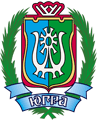 ДЕПАРТАМЕНТ ЭКОНОМИЧЕСКОГО РАЗВИТИЯХАНТЫ-МАНСИЙСКОГО АВТОНОМНОГО ОКРУГА – ЮГРЫ(ДЕПЭКОНОМИКИ ЮГРЫ)ул. Мира, д. 5, г. Ханты-Мансийск,Ханты-Мансийский автономный округ – Югра(Тюменская область), 628006,Телефон: (3467) 39-20-58Факс: (3467) 39-21-02E-mail: Econ@admhmao.ru[Номер документа][Дата документа]№ п/пНаименование нормативного правового актаСодержание установленного правового регулирования Содержание предлагаемого правового регулирования1.Закон Забайкальского края от 18 декабря 
2009 года 
№ 312-ЗЗК 
«Об организации транспортного обслуживания населения на маршрутах пригородного 
и межмуниципального сообщения 
на территории Забайкальского края». Требования к лицам, осуществляющим регулярные перевозки, и дополнительные основания для прекращения действия свидетельства об осуществлении перевозок не установлены.К лицам, осуществляющим регулярные перевозки 
по муниципальным и межмуниципальным маршрутам регулярных перевозок автомобильным транспортом 
по нерегулируемым тарифам предъявляются следующие требования:1) передача мониторинговой информации о текущем местоположении 
и параметрах движения транспортного средства, фиксируемой аппаратурой спутниковой навигации ГЛОНАСС или ГЛОНАС/GPS, установленной на указанном транспортном средстве. Основаниями для прекращения действия свидетельства 
об осуществлении перевозок по маршруту регулярных перевозок являются:1) неоднократное (два 
и более раза) в течение одного года непредставление без уважительных причин оператору муниципальной или региональной навигационно-информационной системы автономного округа мониторинговой информации о текущем местоположении 
и параметрах движения транспортного средства, фиксируемой аппаратурой спутниковой навигации ГЛОНАСС или ГЛОНАСС/GPS, установленной на указанном транспортном средстве;2) неоднократное (три 
и более раза) несоблюдение 
по неуважительным причинам в течение одного месяца маршрута регулярных перевозок или расписания движения, предусмотренных данным свидетельством;3) наличие обоснованной жалобы на невыполнение 
в течение одного месяца двух и более рейсов 
по межмуниципальному маршруту регулярных перевозок с отправлением транспортных средств 
из остановочных пунктов, предусмотренных установленным расписанием;4) непредставление 
уведомления о дате начала перевозок;5) неоднократное (два 
и более раза) в течение одного года совершение дорожно-транспортных происшествий, произошедших по вине перевозчика.    2. Закон Вологодской области от 6 октября 2013 года 
№ 3153-ОЗ
«Об организации транспортного обслуживания населения 
на территории Вологодской области, регулярных перевозок пассажиров 
и багажа автомобильным транспортом 
и городским наземным электрическим транспортом».Требования к лицам, осуществляющим регулярные перевозки, и дополнительные основания для прекращения действия свидетельства об осуществлении перевозок не установлены.К лицам, осуществляющим регулярные перевозки 
по муниципальным и межмуниципальным маршрутам регулярных перевозок автомобильным транспортом 
по нерегулируемым тарифам предъявляются следующие требования:1) передача мониторинговой информации о текущем местоположении 
и параметрах движения транспортного средства, фиксируемой аппаратурой спутниковой навигации ГЛОНАСС или ГЛОНАС/GPS, установленной на указанном транспортном средстве. Основаниями для прекращения действия свидетельства 
об осуществлении перевозок по маршруту регулярных перевозок являются:1) неоднократное (два 
и более раза) в течение одного года непредставление без уважительных причин оператору муниципальной или региональной навигационно-информационной системы автономного округа мониторинговой информации о текущем местоположении 
и параметрах движения транспортного средства, фиксируемой аппаратурой спутниковой навигации ГЛОНАСС или ГЛОНАСС/GPS, установленной на указанном транспортном средстве;2) неоднократное (три 
и более раза) несоблюдение 
по неуважительным причинам в течение одного месяца маршрута регулярных перевозок или расписания движения, предусмотренных данным свидетельством;3) наличие обоснованной жалобы на невыполнение 
в течение одного месяца двух и более рейсов 
по межмуниципальному маршруту регулярных перевозок с отправлением транспортных средств 
из остановочных пунктов, предусмотренных установленным расписанием;4) непредставление 
уведомления о дате начала перевозок;5) неоднократное (два 
и более раза) в течение одного года совершение дорожно-транспортных происшествий, произошедших по вине перевозчика.    3.Закон Калининградской области 
от 26 декабря 
2014 года № 381  «Об организации транспортного обслуживания населения 
в Калининградской области».Требования к лицам, осуществляющим регулярные перевозки, не установлены.Основаниями для прекращения действия свидетельства об осуществлении перевозок по соответствующему маршруту регулярных перевозок являются:1) обстоятельства, предусмотренные Федеральным законом № 220-ФЗ»;2) привлечение более двух раз в течение одного года к административной ответственности за совершение административного правонарушения, предусмотренного статьей 19.7 Кодекса Российской Федерации 
об административных правонарушениях, 
в связи с непредставлением организатору перевозок, сведений (информации), предоставление которых предусмотрено Федеральным законом № 220-ФЗ;3) нарушение более двух раз в течение календарного месяца перевозчиком при осуществлении предусмотренных свидетельством об осуществлении перевозок по межмуниципальному маршруту регулярных перевозок одного или нескольких требований 
к осуществлению регулярных перевозок 
по нерегулируемым тарифам;4) выявление более двух раз в течение года использования перевозчиком в целях осуществления предусмотренных свидетельством об осуществлении перевозок по межмуниципальному маршруту регулярных перевозок транспортных средств, сведения о которых отсутствуют в реестре межмуниципальных маршрутов регулярных перевозок;5) регулярность движения транспортных средств по маршрутам в течение месяца в отсутствие причин, не зависящих от перевозчика, составляет менее 97% от количества рейсов, определенных расписанием движения;6) неисполнение перевозчиком более двух раз в течение года предписаний 
об устранении выявленных нарушений, установленных Правительством Калининградской области требований 
к осуществлению регулярных перевозок автомобильным транспортом.К лицам, осуществляющим регулярные перевозки 
по муниципальным и межмуниципальным маршрутам регулярных перевозок автомобильным транспортом 
по нерегулируемым тарифам предъявляются следующие требования:1) передача мониторинговой информации о текущем местоположении 
и параметрах движения транспортного средства, фиксируемой аппаратурой спутниковой навигации ГЛОНАСС или ГЛОНАС/GPS, установленной на указанном транспортном средстве. Основаниями для прекращения действия свидетельства 
об осуществлении перевозок по маршруту регулярных перевозок являются:1) неоднократное (два 
и более раза) в течение одного года непредставление без уважительных причин оператору муниципальной или региональной навигационно-информационной системы автономного округа мониторинговой информации о текущем местоположении 
и параметрах движения транспортного средства, фиксируемой аппаратурой спутниковой навигации ГЛОНАСС или ГЛОНАСС/GPS, установленной на указанном транспортном средстве;2) неоднократное (три 
и более раза) несоблюдение 
по неуважительным причинам в течение одного месяца маршрута регулярных перевозок или расписания движения, предусмотренных данным свидетельством;3) наличие обоснованной жалобы на невыполнение 
в течение одного месяца двух и более рейсов 
по межмуниципальному маршруту регулярных перевозок с отправлением транспортных средств 
из остановочных пунктов, предусмотренных установленным расписанием;4) непредставление 
уведомления о дате начала перевозок;5) неоднократное (два 
и более раза) в течение одного года совершение дорожно-транспортных происшествий, произошедших по вине перевозчика.    4.Закон Белгородской области 
от 8 ноября 
2011 года № 80 
«Об организации транспортного обслуживания населения 
на территории Белгородской области». Требования к лицам, осуществляющим регулярные перевозки:1) внутреннее и внешнее оформление автобуса должно соответствовать требованиям нормативных правовых актов Российской Федерации и Белгородской области, обеспечивать информирование пассажира об условиях выполнения перевозки, а также предусматривать наличие:схемы маршрута с указанием остановочных пунктов;информации о стоимости проезда 
(на пригородных и междугородных маршрутах стоимость проезда указывается в отношении каждого остановочного пункта, предусмотренного расписанием);информации (памятки) пассажирам по предупреждению проявлений терроризма;иной информации, предусмотренной требованиями нормативных правовых актов Российской Федерации и Белгородской области;2) информация для пассажиров об условиях выполнения перевозки должна размещаться в месте, доступном для обозрения пассажирам;3) в салоне автобуса может размещаться информация справочного, рекламного 
и агитационного характера;4) в салоне и багажном отделении автобуса не должно быть предметов и неисправностей (повреждений) оборудования салона и багажного отделения, которые могут нанести вред здоровью пассажиров, сохранности ручной клади и багажа;5) соблюдение водителями и пассажирами требований действующего законодательства, запрещающих курение 
в городском и пригородном транспорте;6) поддержание транспортного средства 
в надлежащем санитарно-гигиеническом состоянии, в том числе соблюдение теплового режима и уровня шума, в том числе отсутствие музыкального сопровождения;7) опрятный внешний вид водителей, в том числе форменная одежда, согласованная уполномоченным органом Белгородской области, наличие у водителя информации 
с указанием наименования перевозчика, фамилии, имени и отчества водителя, соблюдение водителем общепринятых норм поведения (культура речи, вежливость, доброжелательность).Основаниями для прекращения действия свидетельства об осуществлении перевозок по маршруту регулярных перевозок являются:1) нарушение требований, предъявляемых 
к перевозчикам, более чем два раза 
в течение одного года при перевозках пассажиров и багажа по маршрутам регулярных перевозок;2) невыполнение в отсутствие чрезвычайной ситуации более пяти процентов рейсов, предусмотренных расписанием ежемесячно в течение трех месяцев подряд;3) осуществление перевозок пассажиров 
и багажа по маршруту регулярных перевозок с отклонением от времени отправления от остановочного пункта, установленного расписанием, не менее десяти раз в течение трех месяцев подряд, кроме случаев, когда это было обусловлено чрезвычайной ситуацией;4) следование по не указанным 
в свидетельстве об осуществлении перевозок по маршруту регулярных перевозок улицам и автомобильным дорогам, по которым осуществляется движение транспортного средства между остановочными пунктами по маршруту регулярных перевозок, не менее пяти раз 
в течение трех месяцев подряд, кроме случаев, когда это было обусловлено чрезвычайной ситуацией;5) наличие в течение года не менее трех жалоб, связанных с осуществлением перевозок по маршруту регулярных перевозок, обоснованность которых установлена в ходе их рассмотрения уполномоченным органом Белгородской области в сфере организации транспортного обслуживания, уполномоченным органом местного самоуправления в соответствии 
с их полномочиями;6) систематическое (не менее трех раз 
в течение трех месяцев подряд) нарушение правил дорожного движения водителями перевозчика при наличии мотивированного письменного обращения территориального органа, уполномоченного на осуществление государственного контроля (надзора) 
в области обеспечения безопасности дорожного движения;7) систематическое (не менее двух раз 
в течение года) непредставление отчета 
об осуществлении регулярных перевозок 
по форме и в сроки, установленные действующим законодательством;8) систематическое (не менее двух раз 
в течение года) указание недостоверных сведений в отчете об осуществлении регулярных перевозок, установленном действующим законодательством.К лицам, осуществляющим регулярные перевозки 
по муниципальным и межмуниципальным маршрутам регулярных перевозок автомобильным транспортом 
по нерегулируемым тарифам предъявляются следующие требования:1) передача мониторинговой информации о текущем местоположении 
и параметрах движения транспортного средства, фиксируемой аппаратурой спутниковой навигации ГЛОНАСС или ГЛОНАС/GPS, установленной на указанном транспортном средстве. Основаниями для прекращения действия свидетельства 
об осуществлении перевозок по маршруту регулярных перевозок являются:1) неоднократное (два 
и более раза) в течение одного года непредставление без уважительных причин оператору муниципальной или региональной навигационно-информационной системы автономного округа мониторинговой информации о текущем местоположении 
и параметрах движения транспортного средства, фиксируемой аппаратурой спутниковой навигации ГЛОНАСС или ГЛОНАСС/GPS, установленной на указанном транспортном средстве;2) неоднократное (три 
и более раза) несоблюдение 
по неуважительным причинам в течение одного месяца маршрута регулярных перевозок или расписания движения, предусмотренных данным свидетельством;3) наличие обоснованной жалобы на невыполнение 
в течение одного месяца двух и более рейсов 
по межмуниципальному маршруту регулярных перевозок с отправлением транспортных средств 
из остановочных пунктов, предусмотренных установленным расписанием;4) непредставление 
уведомления о дате начала перевозок;5) неоднократное (два 
и более раза) в течение одного года совершение дорожно-транспортных происшествий, произошедших по вине перевозчика.    Заместитель директора Департамента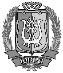 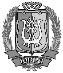 ДОКУМЕНТ ПОДПИСАНЭЛЕКТРОННОЙ ПОДПИСЬЮСертификат  [Номер сертификата 1]Владелец [Владелец сертификата 1] Действителен с [ДатаС 1] по [ДатаПо 1]В.У.Утбанов